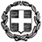 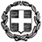 ΔΕΛΤΙΟ ΤΥΠΟΥΤΡΟΠΟΠΟΙΗΣΗ ΟΡΙΣΤΙΚΩΝ ΠΙΝΑΚΩΝ ΚΑΤΑΤΑΞΗΣ ΥΠΟΨΗΦΙΩΝ ΑΝΑΠΛΗΡΩΤΩΝ ΚΑΙ ΩΡΟΜΙΣΘΙΩΝ ΔΕ01-ΕΒΠ-ΕΙΔΙΚΟΥ ΒΟΗΘΗΤΙΚΟΥ ΠΡΟΣΩΠΙΚΟΥ Θεσσαλονίκη, 26/03/2018Η Περιφερειακή Διεύθυνση Εκπαίδευσης Κεντρικής Μακεδονίας ανακοινώνει ότι τροποποιήθηκαν  οι οριστικοί  πίνακες κατάταξης υποψηφίων αναπληρωτών ειδικοτήτων Ειδικού Βοηθητικού Προσωπικού καθώς και οι πίνακες «Απορριπτέων» με τους υποψηφίους κλάδων ΕΒΠ που δεν πληρούν τις προϋποθέσεις της υπ΄ αριθμ. 64055/Δ3 ΦΕΚ Β 1326/2017 Υ.Α. «Καθορισμός Προϋποθέσεων [...] σε σχολικές μονάδες της Γενικής Εκπαίδευσης.», καθώς και της υπ΄ αριθμ. 56267/Ε4/5-4-2018 Υ.Α. με θέμα : «Πρόσκληση υποψηφίων για πρόσληψη προσωρινών αναπληρωτών και ωρομισθίων από τους κλάδους του Ειδικού Εκπαιδευτικού Προσωπικού (Ε.Ε.Π.) και αναπληρωτών από τον κλάδο ΔΕ01-Ειδικού Βοηθητικού Προσωπικού Ε.Β.Π.  για το σχολικό έτος 2018-2019».Σύνδεσμος ανάρτησης πινάκων στην ιστοσελίδα της Περιφερειακής Διεύθυνσης Α/θμιας και Β/θμιας Εκπαίδευσης Κεντρικής Μακεδονίας:http://kmaked.pde.sch.gr/site/index.php/anakoinoseis/anakoinoseis-eidikis-agogis/2198-6356-2019-3-26